Два кратких послания 
о закяте и посте[ روسي —  Russian — Русский ]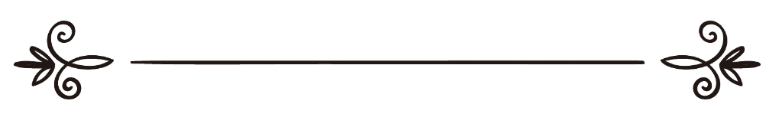 Шейх ‘Абду-ль-‘Азиз ибн ‘Абдуллах ибн БазПереводчик: Дамир ХайруддинРедактор: Галина М.رسالتان موجزتان 
في الزكاة والصيام
سماحة الشيخ عبد العزيز بن عبد الله بن باز رحمه اللهترجمة : ضمير خير الدينمراجعة : عادل دلال – مارينا قاليناПервое послание:Исследование о важности закятаС Именем Аллаха, Всемилостивого, Милующего! Вся хвала – Аллаху! Благословение и мир последнему Пророку, его семейству и сподвижникам! А затем:Причина, побудившая меня написать это послание, состоит в том, чтобы дать искреннее наставление мусульманам и напомнить им об обязательности закята, к выплате которого многие из них халатно относятся. Несмотря на то, что закят занимает великое место в исламе и является одним из пяти столпов религии, на который она опирается, многие мусульмане не выплачивают закят должным образом согласно предписаниям Шариата. А ведь Пророк, да благословит его Аллах и приветствует, сказал: "Ислам построен на пяти [столпах]: свидетельстве, что нет божества, достойного поклонения, кроме Аллаха, и что Мухаммад – Посланник Аллаха, выстаивании молитвы, выплате закята, хадже к Дому (Аллаха) и соблюдении поста в рамадане" (аль-Бухари и Муслим).Обязательность выплаты закята, возложенная на мусульман, относится к внешним признакам достоинств ислама и к его заботе о делах людей, исповедующих эту религию, ибо закят приносит огромную пользу, а нуждающиеся мусульмане получают возможность удовлетворять свои насущные потребности. В частности, закят приносит многочисленную пользу:●	между богатыми и бедными устанавливаются тёплые отношения, поскольку по своей природе люди любят тех, кто делает им добро;●	душа человека очищается, возвышается и отдаляется от скупости и алчности, как указано в Священном Коране. Так, Всевышний сказал: "Бери из их имущества [обязательные] пожертвования, чтобы ими очистить и возвысить их". (сура 9 "ат-Тауба=Покаяние", аят 103);●	мусульманин воспитывает в себе такие прекрасные качества, как великодушие, сострадание и забота о нуждающихся;●	человек обретает благодать Аллаха, Который увеличивает его удел и возмещает ему за пожертвования. Так, Всевышний сказал: "Он возместит всё, чтобы вы ни израсходовали. Он – Наилучший из дарующих удел" (сура 34 "Саба=Сава", аят 39.) А в достоверном хадисе Пророк, да благословит его Аллах и приветствует, передал слова Великого и Всемогущего Аллаха: "О потомок Адама, расходуй, и Мы будем расходовать на тебя".Польза закята велика, и выше перечислены лишь некоторые примеры. А кто скупится выплачивать закят или выплачивает его не в полной мере, то в отношении него пришла суровая угроза. Всевышний Аллах сказал: "Обрадуй же тех, которые накапливают золото и серебро и не расходуют их на пути Аллаха, мучительными страданиями. В тот День они [накопленные ими сокровища] будут раскалены в пламени Ада, и ими будут заклеймены их лбы, бока и спины. Им будет сказано: «Вот то, что вы копили для себя. Вкусите же то, что вы копили!" (сура 9 "ат-Тауба=Покаяние", аяты 34-35). Любое имущество, с которого не выплачен закят, является накоплением, посредством которого его владелец будет подвергнут наказанию в День Воскрешения. На это указывает достоверный хадис, в котором Пророк, да благословит его Аллах и приветствует, сказал: "В День Воскрешения для обладателя золота или серебра, не отдававшего со своего имущества должного, из его же имущества обязательно сделают огненные пластины. Затем их раскалят в пламени Ада и станут прижигать ими его бока, лоб и спину. А как только они остынут, их снова будут разжигать, и всё это будет повторяться для него в течение Дня, равного по продолжительности пятидесяти тысячам лет, пока не завершится Суд над рабами и не будет показана ему его дорога либо в Рай, либо в Ад". Затем в том же хадисе Пророк, да благословит его Аллах и приветствует, упомянул о владельце верблюдов, коров и овец, с которых не выплачивался закят, сообщив, что он будет мучиться из-за них в День Воскрешения.Также достоверно передаётся, что Посланник Аллаха, да благословит его Аллах и приветствует, сказал: "В День Воскрешения богатство, дарованное Аллахом тому, кто не выплачивал с него закят, предстанет перед ним в образе плешивого ядовитого змея с двумя чёрными пятнами, который обовьётся вокруг его шеи в День Воскрешения, вопьётся ему в щёки и скажет: “Я – твоё богатство, я – твоё сокровище”. А потом он прочитал: "Пусть не думают те, которые скупятся расходовать то, что Аллах даровал им по Своей милости, что поступать так лучше для них. Нет, это хуже для них. В День Воскрешения их шеи будут обвиты тем, что они жалели" (сура 3 "Али ‘Имран = Семейство ‘Имрана», аят 180). Закят надлежит выплачивать с четырёх видов имущества: с зерновых и плодов, со скота, с золота и серебра, и с товаров, являющихся предметами торговли и получения доходов. Однако у каждого из этих четырёх видов имущества есть облагаемый закятом минимум (нисаб). Если имущество не достигает этого минимума, то человек не обязан выплачивать закят. 1.	Облагаемый закятом минимум с зерновых и плодов равен пяти васкам. Один васк равен шестидесяти са’. Эта мера веса существовала в эпоху Пророка, да благословит его Аллах и приветствует. Таким образом, облагаемый закятом минимум с фиников, изюма, пшеницы, риса, ячменя и других продуктов земледелия составляет триста са’ – мере веса, которая существовала в эпоху Пророка, да благословит его Аллах и приветствует. Один са’ равен объёму четырёх полных пригоршней мужчины среднего телосложения. При этом одна десятая часть урожая взимается при орошении пальм и зерновых культур без участия человека (например, дождь, реки, источник и т.д.) и одна двадцатая – при самостоятельном орошении (например, с помощью верблюдиц, используемых для орошения, гидронасосов и т.д.). Об этом передаётся в одном из достоверных хадисов Посланника Аллаха, да благословит его Аллах и приветствует. 2.	Облагаемый закятом минимум со скота – верблюдов, коров, овец и коз – подробно разъяснён в достоверных хадисах Посланника Аллаха, да благословит его Аллах и приветствует. Желающий узнать об этом конкретнее также может обратиться со своим вопросом к исламским учёным. Если бы цель этого послания не состояла в кратком изложении темы, то мы остановились бы на данном вопросе более подробно для извлечения максимальной пользы. 3.	Облагаемый закятом минимум серебра равен ста сорока мискалям. Что касается золота, то облагаемый закятом минимум составляет двадцать мискалей. Если золото и серебро вместе или по отдельности достигли облагаемого закятом минимума, и человек владел ими в течение целого (лунного) года, то он должен выплачивать с них 2,5%. Прибыль от торговли и бизнеса следует прибавить к стоимости имеющегося товара, и при выплате закята не требуется, чтобы прибыль пролежала у хозяина в течение ещё одного года. Так же и приплод домашнего скота: если число голов увеличилось до ежегодного срока уплаты закята, то закят выплачивается с учётом новорождённого скота.  Шариатское законоположение о бумажных деньгах такое же, как установление относительно золота и серебра. При этом не имеет значения название денежной единицы, которая сегодня находится в обращении среди людей: дирхемы, динары, доллары и т.д. Если денежная сумма достигла облагаемого закятом минимума золота или серебра и человек владеет ею в течение года, то с неё необходимо выплачивать закят. То же самое касается женских ювелирных украшений из золота и серебра, если они достигли облагаемого закятом минимума и хранятся в течение года. С них также следует выплачивать закят, даже если они предназначены не для личного использования либо одолжены другим, согласно наиболее правильному из мнений исламских учёных. Этот вывод следует из общего смысла слов Пророка, да благословит его Аллах и приветствует: "В День Воскрешения для любого обладателя золота или серебра, не отдававшего со своего имущества должного, из этого обязательно сделают огненные пластины" и далее до конца хадиса, который был приведён выше. Кроме того, достоверно сообщается, что однажды Посланник Аллаха, да благословит его Аллах и приветствует, увидел женщину, которая надела два золотых браслета, и спросил её: "Ты выплатила с них закят?" Она ответила: "Нет". Он сказал: "Тебе хотелось бы, чтобы в День Воскрешения Аллах надел на тебя два огненных браслета из-за них?" Тогда женщина сбросила их и воскликнула: "Я жертвую их Аллаху и Его Посланнику!" Этот хадис привели ан-Насаи и Абу Дауд через хорошую цепочку передатчиков. Также передаётся достоверный хадис от Умм Саламы, да будет доволен ею Аллах, что она носила золотые украшения и спросила Посланника Аллаха, да благословит его Аллах и приветствует: "О Посланник Аллаха, считается ли это накопленным сокровищем?" Он ответил: "Выплачивай закят с того, что достигло облагаемого минимума, и тогда это не будет считаться накопленным сокровищем". На эту тему передаются и другие хадисы со схожим смыслом.4.	С общей стоимости товаров, являющихся предметами торговли и получения доходов, в конце лунного года выплачивается 2,5% их стоимости, независимо от того, осталась их стоимость равна покупной цене, возросла или упала. Этот вывод делается на основании хадиса, который передал Самура: "Посланник Аллаха, да благословит его Аллах и приветствует, приказывал нам выплачивать закят со всего, что мы готовили для продажи". Этот хадис привёл Абу Дауд. В эту категорию входят предметы торговли, недвижимость, автомобили, гидронасосы и другое имущество, предназначенное для продажи. Что касается недвижимости, которая предназначена не для продажи, а для сдачи в аренду, то закят выплачивается с полученной от неё арендной платы, если хозяин владел этой суммой в течение одного года. С самой же недвижимости закят не выплачивается, поскольку она не была предназначена для продажи. То же самое касается личных автомобилей и такси: закят с них не выплачивается, если человек приобрёл их не для продажи, а для личного использования. Если же владелец такси или другого автомобиля заработал деньги, и их количество достигло облагаемого закятом минимума, то он должен выплатить закят со своего заработка по прошествии лунного года, независимо от того, собирался ли он израсходовать заработанные деньги на иждивенцев или копил их на женитьбу, покупку жилья, выплату долга либо другие цели. Данный вывод сделан на основании общих шариатских доводов, которые указывают на обязательность выплаты закята в подобных случаях. Согласно наиболее верному из мнений учёных наличие у человека долга не является препятствием для выплаты им закята ввиду приведённых выше доводов. Закятом также облагается имущество сирот и потерявших рассудок, и это мнение разделяет большинство исламских учёных. В том случае, если их имущество достигло облагаемого закятом минимума и прошёл один лунный год, то их опекуны должны выплатить за них закят в конце года, поскольку на это имеются общие шариатские доводы. Например, отправляя Му‘аза ибн Джабаля к жителям Йемена, Пророк, да благословит его Аллах и приветствует, напутствовал его следующими словами: "Аллах обязал их выплачивать пожертвования, которые следует брать у богатых и отдавать бедным из их числа". Закят – это право Аллаха, и выплачивать его можно только тем категориям людей, которым велел раздавать его Сам Всевышний Аллах. Раздавая закят, мусульманин не должен искать для себя мирской выгоды, либо пытаться отвратить от себя вред, либо стремиться сберечь своё имущество либо стараться избежать упрёков. Нет, мусульманин должен выплачивать закят людям, которым он предназначается, только потому, что они имеют на него право, а не ради какой-либо другой цели. При этом человек, выплачивающий закят, должен быть доволен данным предписанием и искренне выполнять его только ради Всевышнего Аллаха, ибо лишь в этом случае он выполнит свой долг, заслужит щедрую награду Аллаха и получит от Него возмещение. В Священном Коране Пречистый Аллах разъяснил категории людей, которым предназначается закят. Так, Всевышний сказал: "[Обязательные] пожертвования предназначены для нищих и бедных, для тех, кто занимается их (сбором и распределением), и для тех, чьи сердца хотят завоевать, для выкупа рабов, для должников, для расходов на пути Аллаха и для путников. Таково предписание Аллаха. Воистину, Аллах – Знающий, Мудрый" (сура 9 "ат-Тауба=Покаяние", аят 60).Этот благородный аят завершается двумя великими именами Аллаха, которые служат для Его рабов указанием на то, что Пречистый Господь знает о положении Своих рабов, кто из них имеет право на получение обязательных пожертвований, а кто – нет, а также они служат указанием на мудрость Аллаха в Его предписаниях и предопределении, ибо Он все вещи ставит на подобающие им места, хотя от некоторых людей может скрыться мудрость каких-то Его установлений. Всевышний упомянул эти имена, дабы Его рабы были в полном согласии с Его предписанием и подчинились Его мудрости. Мы просим Аллаха даровать нам и всем мусульманам правильное понимание Его религии и правдивость в выполнении её предписаний, опережение в тех делах, которыми Он доволен, и избавление от тех дел, которые вызывают Его гнев, ведь поистине, Аллах – Всеслышащий, Близкий! Да благословит Аллах и приветствует Своего раба и Посланника Мухаммада, членов его семьи и его сподвижников!Председатель комитета по научным исследованиям, фетвам, исламскому призыву и наставлению, его превосходительство, шейх 'Абд аль-'Азиз ибн 'Абдуллах ибн БазВторое послание:Достоинство рамадана и выстаивания добровольной ночной молитвы в этот месяц. Разъяснение важных шариатских законоположений, которые могут быть неизвестны некоторым людямС Именем Аллаха, Всемилостивого, Милующего! Это послание от 'Абд аль-'Азиза ибн 'Абдуллаха ибн База адресовано тем, кто его читает из числа мусульман. Да поведёт Аллах всех нас по пути приверженцев веры, и да дарует Он всем нам правильное понимание Сунны и Корана! Амин! Мир вам, милость Аллаха и Его благодать! А затем:Это краткое наставление касается темы достоинства поста в рамадане и выстаивания добровольной ночной молитвы в этот месяц, а также достоинства опережения других людей в благих деяниях. В этом послании также содержится разъяснение важных шариатских законоположений, которые могут быть неизвестны некоторым людям.Достоверно установлено, что Пророк, да благословит его Аллах и приветствует, радовал своих сподвижников известием о наступлении месяца рамадан. Он, да благословит его Аллах и приветствует, сообщил им, что в этот месяц открываются врата милости и Рая, закрываются врата Ада и сковываются шайтаны. Так, Пророк, да благословит его Аллах и приветствует, сказал: "Когда наступает первая ночь рамадана, врата Рая открываются, и ни одни из них не закрываются, врата Ада закрываются, и ни одни из них не открываются, сковываются шайтаны, а глашатай взывает: "О тот, кто стремится к благу, начинай (творить благое)! О тот, кто стремится ко злу – прекрати!" И есть у Аллаха в этот месяц люди, которые будут освобождены от наказания в Аду, и это освобождение будет происходить каждую ночь рамадана". Также передаётся следующий хадис: "К вам пришёл месяц рамадан, месяц благодати! Аллах посещает вас в этот месяц, ниспосылает милость, стирает грехи и отвечает на мольбы. Аллах смотрит в этот месяце на ваше соперничество (в благом) и гордится вами перед Своими ангелами. Ожидайте от Аллаха блага, ибо несчастен тот, кто лишится в этот месяц милости от Аллаха". Пророк, да благословит его Аллах и приветствует, сказал: "Кто постился в рамадан с верой и надеждой на вознаграждение Аллаха, тому будут прощены совершённые ранее грехи, и кто выстаивал дополнительные ночные молитвы в рамадане с верой и надеждой на вознаграждение Аллаха, тому будут прощены совершённые ранее грехи, и кто выстаивал ночь предопределения с верой и надеждой на вознаграждение Аллаха, тому будут прощены совершённые ранее грехи". Передавая слова Великого и Всемогущего Аллаха, Пророк, да благословит его Аллах и приветствует, сказал: "Всякое благое дело потомка Адама умножится, а наименьшее воздаяние за доброе дело будет десятикратным, но может возрасти и до семисоткратного. Всевышний Аллах сказал: "За исключением поста, ибо, поистине, пост совершается ради Меня, и Я воздам за него, ибо человек отказался от интимной близости, своей еды и своего питья ради Меня! Постящегося ждут две радости: одна при его разговении, а другая – при встрече с его Господом, и, поистине, запах изо рта постящегося приятнее для Аллаха, чем аромат мускуса!" Также передаётся много других хадисов о достоинстве поста в месяце рамадан, выстаивании добровольной ночной молитвы в нём, а также о достоинстве соблюдения поста в целом.  Верующему надлежит воспользоваться этой благоприятной возможностью, которая состоит в том, что по милости Аллаха он застал месяц рамадан, и устремиться к совершению богоугодных дел, избегая грехов и усердно соблюдая предписания Аллаха. В особенности это касается совершения пяти обязательных молитв, являющихся опорой ислама и самым важным предписанием после двух свидетельств веры. Поэтому каждый мусульманин и мусульманка должны неуклонно и вовремя выполнять пятикратные молитвы, совершая их со смирением и спокойствием. Что касается мужчин, то их особой обязанностью является совершение обязательных молитв коллективно в домах Всевышнего Аллаха, где Аллах дозволил возглашать Его имя и поминать Его, о чём Он сказал в следующих аятах: "Совершайте молитву, выплачивайте закят и склоняйтесь в поясных поклонах вместе с кланяющимися". (сура 2 "аль-Бакара=Корова", аят 43), "Оберегайте молитвы, и особенно среднюю молитву! И стойте перед Аллахом смиренно!" (сура 2 "аль-Бакара=Корова", аят 238); "Воистину, преуспели верующие, которые смиренны во время своих молитв..." (сура 23 "аль-Муминун=Верующие", аяты 1-2) до Слов: "... которые регулярно совершают молитву. Именно они являются наследниками, которые унаследуют верховья Рая, в котором они пребудут вечно". (сура 23 "аль-Муминун=Верующие", аяты 9-11). А Пророк, да благословит его Аллах и приветствует, сказал: "Завет между нами и ними – это совершение молитвы. Кто оставил её, тот впал в неверие". Следующей важнейшей обязанностью после молитвы является выплата закята. Великий и Всемогущий Аллах сказал: "А ведь им было велено лишь поклоняться Аллаху, очищая пред Ним веру, как единобожники, совершать молитву и выплачивать закят. Это – правая вера". (сура 98 "аль-Баййина=Ясное знамение", аят 5). Он также сказал: "Совершайте молитву, выплачивайте закят и повинуйтесь Посланнику, – быть может, вы будете помилованы". (сура 24 "ан-Нур=Свет", аят 56). Великое Писание Аллаха и Сунна Его благородного Посланника, да благословит его Аллах и приветствует, указывают на то, что тот, кто не выплачивает закят со своего имущества, будет подвергнут наказанию этим имуществом в Судный День. Следующей важнейшей обязанностью после молитвы и закята является соблюдение поста в месяце рамадан. Этот пост является одним из пяти столпов ислама, который упомянут в следующем хадисе Пророка, да благословит его Аллах и приветствует: "Ислам построен на пяти [столпах]: свидетельстве, что нет божества, достойного поклонения, кроме Аллаха, и что Мухаммад – Посланник Аллаха, выстаивании молитвы, выплате закята, посте в рамадане и хадже к Дому (Аллаха)". Мусульманин должен оберегать свой пост и ночную молитву от тех слов и деяний, которые запретил Аллах, поскольку цель поста – повиновение Пречистому Аллаху, возвеличивание Его запретов, борьба души со своими страстями, противоречащими повиновению Покровителю, и приучение души проявлять терпение к тому, что запретил Аллах. И цель поста вовсе не состоит в том, чтобы просто отказаться от пищи, питья и других вещей, нарушающих пост. Поэтому в достоверном хадисе передаётся, что Пророк, да благословит его Аллах и приветствует, сказал: "Пост – это щит, и если кто-либо из вас постится, то пусть избегает всего непристойного и не повышает голос, а если кто-нибудь станет бранить его или попытается завязать с ним ссору, то пусть скажет: «Я пощусь!»". В другом достоверном хадисе сообщается, что Посланник Аллаха, да благословит его Аллах и приветствует, сказал: "Если человек не прекратит лгать и поступать лживо, то Аллах не нуждается в том, чтобы он отказывался от еды и питья".Из этих и других шариатских текстов становится известно, что постящийся должен остерегаться всего, что запретил Аллах, и прилежно совершать всё, что Он вменил в обязанность. И лишь в том случае, если он будет всё это совершать, можно надеяться, что Аллах простит его грехи, освободит от Огня и примет его пост и дополнительную ночную молитву в рамадане. Существуют некоторые вещи, касающиеся поста, шариатское законоположение о которых может быть неведомо некоторым людям. Прежде всего, к ним относится то, что мусульманин должен поститься с верой и надеждой на вознаграждение Аллаха, а не с целью показухи, снискания славы либо подражания народным традициям, а также не потому, что он следует примеру своей семьи или жителей своей местности. Нет! Единственной причиной, которая побуждает мусульманина соблюдать пост, должна быть его вера в то, что это приказал ему Аллах, а также надежда на то, что Господь дарует за это Свою награду. То же самое касается и выстаивания дополнительной ночной молитвы в месяце рамадан: мусульманин должен совершать её с верой и надеждой на вознаграждение Аллаха, а не по какой-то другой причине. Поэтому Посланник Аллаха, да благословит его Аллах и приветствует, сказал: "Кто постился в рамадан с верой и надеждой на вознаграждение Аллаха, тому будут прощены совершённые ранее грехи, и кто выстаивал дополнительные ночные молитвы в рамадане с верой и надеждой на вознаграждение Аллаха, тому будут прощены совершённые ранее грехи, и кто выстаивал ночь предопределения с верой и надеждой на вознаграждение Аллаха, тому будут прощены совершённые ранее грехи". К другим делам, шариатское установление о которых может быть неизвестно некоторым людям, относится то, что иногда случается с постящимся: порез, кровотечение из носа, рвота, неумышленное попадание в глотку воды или другой жидкости. Всё это не нарушает пост. Однако если постящийся намеренно вызвал у себя рвоту, то его пост становится недействительным, поскольку Пророк, да благословит его Аллах и приветствует, сказал: "На том, кого одолела рвота, нет обязанности возмещать (пост), а тот, кто вызвал рвоту умышленно, должен возместить (пост)". К вещам, шариатское законоположение о которых может быть неизвестно некоторым людям, относится откладывание человеком, находящимся в состоянии полового осквернения, полного омовения до появления зари. То же самое касается некоторых женщин, которые откладывают полное омовение после окончания месячных или послеродового кровотечения до появления зари, хотя они заметили признаки очищения ещё до рассвета. В такой ситуации женщина должна соблюдать пост, и то, что она отложила полное омовение до того времени, когда заря уже появилась, не является причиной, которая препятствует соблюдению поста. Однако она не должна затягивать полное омовение до восхода солнца: ей надлежит совершить полное омовение, а затем выполнить рассветную молитву до восхода солнца. То же самое касается того, кто находится в состоянии полового осквернения: он не должен откладывать полное омовение до того времени, когда солнце уже взойдёт. Наоборот, он обязан совершить полное омовение, а затем выполнить рассветную молитву до восхода солнца. Более того, мужчина должен поспешить с полным омовением, дабы застать рассветную молитву и совершить её с остальными мусульманами.  К тем вещам, которые не нарушают пост, относится взятие анализа крови и инъекция с помощью иглы (укол), если только инъекция не содержит питательных веществ. Однако при возможности лучше отложить эти медицинские процедуры до вечера, когда зайдёт солнце, поскольку Пророк, да благословит его Аллах и приветствует, сказал: "Оставь то, что внушает тебе сомнения, и обратись к тому, что сомнений у тебя не вызывает", а также: "Тот, кто остерегается сомнительного, воздерживается [от него] ради сохранения своей религии и своей чести".К делам, шариатское установление о которых может быть неизвестно некоторым людям, также относится то, что они совершают обязательные и дополнительные молитвы без должного спокойствия. В то же время достоверные хадисы, передаваемые от Посланника Аллаха, да благословит его Аллах и приветствует, указывают на то, что спокойствие является одним из столпов молитвы, без которого она недействительна. Спокойствие представляет собой умиротворение, смирение и отсутствие спешки во время совершения молитвы, дабы каждый сустав тела принял своё исходное положение. Однако многие люди совершают в месяце рамадан молитву-таравих и вместо того, чтобы размышлять над читаемыми аятами и испытывать во время неё спокойствие, они клюют носом, как птица. Если молитва совершается подобным образом, то она недействительна, а молящийся не только не получит за неё вознаграждение Аллаха, а даже, наоборот, возьмёт на себя грех. К ещё одной вещи, шариатское законоположение о которой может быть неизвестно некоторым людям, относится следующее: одни из них думают, что нельзя совершать менее двадцати ракатов молитвы-таравих, а другие полагают, что она не должна превышать одиннадцать или тринадцать ракатов. Оба мнения не только являются неуместным предположением, а даже более того, они ошибочны и противоречат шариатским доводам. Достоверные хадисы, передаваемые от Посланника Аллаха, да благословит его Аллах и приветствует, указывают на то, что количество ракатов в добровольной ночной молитве совершается на усмотрение человека и не ограничено определённым числом, которому нельзя противоречить. Достоверно передаётся, что иногда Пророк, да благословит его Аллах и приветствует, совершал одиннадцать ракатов добровольной ночной молитвы, иногда – тринадцать ракатов, а иногда во время рамадана и в другие месяцы он совершал меньшее количество ракатов. Когда Пророка, да благословит его Аллах и приветствует, спросили о совершении добровольной ночной молитвы, он ответил: "Она совершается парами по два (раката). Если же молящийся станет опасаться, что скоро наступит утро, пусть совершит один ракат, чтобы общее их количество стало нечётным". Этот хадис привели аль-Бухари и Муслим.  Посланник Аллаха, да благословит его Аллах и приветствует, не ограничил количество совершаемых ракатов каким-то определённым числом ни в рамадане, ни в другое время. Поэтому сподвижники, да будет доволен ими Аллах, в эпоху халифа ‘Умара, да будет доволен им Аллах, иногда совершали тринадцать ракатов, а иногда – одиннадцать. Обо всём этом передаются достоверные сообщения от ‘Умара, да будет доволен им Аллах, и от сподвижников, живших во время его правления. Некоторые праведные предшественники в месяце рамадан совершали дополнительную ночную молитву из тридцати шести ракатов, завершая её тремя ракатами витра, а некоторые – из сорока одного раката. Такие сообщения от них приводили шейх аль-Ислам Ибн Таймийя, да помилует его Аллах, и другие исламские учёные. Кроме того, шейх аль-Ислам сказал, что этот вопрос довольно широк, указав, что если человек долго читает Коран и совершает длительные поясные и земные поклоны, то ему лучше совершать меньше ракатов, а если он недолго читает Коран и совершает короткие поясные и земные поклоны, то ему лучше совершать больше ракатов. Таков общий смысл высказывания Ибн Таймийи, да помилует его Аллах.Тот, кто внимательно изучит Сунну Посланника Аллаха, да благословит его Аллах и приветствует, узнает, что лучше всего совершать одиннадцать или тринадцать ракатов дополнительной ночной молитвы в месяце рамадан и в другое время, поскольку это соответствует тому, как чаще всего поступал Пророк, да благословит его Аллах и приветствует. Кроме того, такое количество ракатов легче для молящихся, а также ближе к смирению и спокойствию в молитве. Если же кто-то будет совершать большее количество ракатов, то в этом нет ничего предосудительного или нежелательного, как было разъяснено выше. Если кто-то совершает добровольную ночную молитву в рамадане под руководством имама, то ему лучше остаться с ним до конца, завершив молитву вместе с ним. Этот вывод следует из слов Пророка, да благословит его Аллах и приветствует: "Если человек совершает добровольную ночную молитву вместе с имамом до самого конца, то Аллах запишет для него (награду как за) выстаивание молитвы в течение целой ночи". Все мусульмане должны усердно совершать различные виды поклонения в этот благословенный месяц. К такому поклонению, в частности, относится совершение дополнительных молитв, чтение Корана наряду с размышлением над его аятами, частое произнесение слов: "Субхана-Ллах" ("Пречист Аллах"), "Ля иляха илля-Ллах" ("Нет божества, достойного поклонения, кроме Аллаха"), "аль-хамду ли-Ллях" ("Хвала Аллаху"), "Аллаху акбар" ("Аллах Превелик"), "астагфиру-Ллах" ("Я прошу прощения у Аллаха"), обращение к Аллаху с шариатскими мольбами, побуждение к одобряемому и удерживание от порицаемого, призыв к Великому и Всемогущему Аллаху, помощь бедным и нуждающимся, проявление почтения к родителям, поддержание родственных связей, проявление почтения к соседям, посещение больного, а также совершение любого другого блага. Данный вывод следует из хадисов Пророка, да благословит его Аллах и приветствует. Чуть ранее был приведён хадис: "Аллах смотрит в этот месяц на ваше соперничество (в благом) и гордится вами перед Своими ангелами. Ожидайте от Аллаха блага, ибо несчастен тот, кто лишится в этот месяц милости от Аллаха". Кроме того, передаётся, что он, да благословит его Аллах и приветствует, сказал: "Кто совершит благодеяние в этот месяц, тот подобен совершившему обязательное предписание в другом месяце, а кто совершит обязательное предписание в этот месяц, тот подобен совершившему семьдесят обязательных предписаний в другом месяце". Пророк, да благословит его Аллах и приветствует, сказал: "‘Умра, совершённая в рамадане, равнозначна (по награде) хаджу (или: "...совершению хаджа со мной")". Передаётся много хадисов и преданий, указывающих на то, что в этот благословенный месяц желательно соревноваться и соперничать друг с другом в совершении благих поступков. Мы просим Аллаха помочь нам и всем мусульманам совершать всё, чем Он доволен, принять наш пост и ночные молитвы, исправить наше положение и уберечь всех нас от испытаний, вводящих в заблуждение! Мы также молим Аллаха исправить предводителей мусульман и объединить их слово на истине, ибо это подвластно Ему и Он способен на это! Мир вам, милость Аллаха и Его благодать! Председатель комитета по научным исследованиям, фетвам, исламскому призыву и наставлению